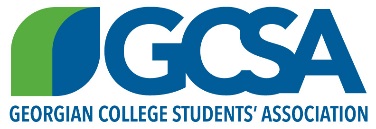 Date:  Thursday August 10, 2017Time: 3:00 P.M. to 4:00 P.M. Location: K323 Present:   Amiee Conklin 	DirectorAnushka Angurala 	DirectorAvery Konda  	President Christina Meredith	Manager of Student Transition & Leadership Jake Chevrier	VP AdministrationKavisha Shah 	VP External & Equity Marina Suvorova 	VP Athletics & Health PromotionsPaulo Cardoso 	VP Student Engagement & CommunicationsShannon Kelly 	VP Internal RelationsPresent:   Amiee Conklin 	DirectorAnushka Angurala 	DirectorAvery Konda  	President Christina Meredith	Manager of Student Transition & Leadership Jake Chevrier	VP AdministrationKavisha Shah 	VP External & Equity Marina Suvorova 	VP Athletics & Health PromotionsPaulo Cardoso 	VP Student Engagement & CommunicationsShannon Kelly 	VP Internal RelationsRegrets:Greg Gill 	DirectorDarshak Patel 	DirectorShivani Talati 	DirectorRegrets:Greg Gill 	DirectorDarshak Patel 	DirectorShivani Talati 	DirectorAgenda OverviewMeeting called to order: Quorum Check: Late members:Name Left early:Name Acceptance of Agenda:No ammendmentsMeeting closed at: Next meeting is August 17, 2017 in room K323New BusinessPresenterOntario Colleges Information Fair Avery Konda Ongoing BusinessPresenterOCMCMotion Passed #2017-08-03-05Jake 